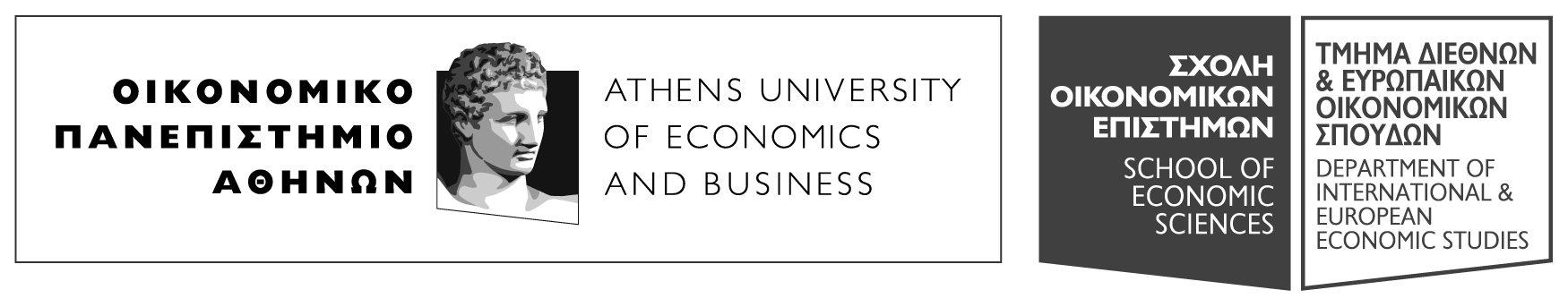 ΑΙΤΗΣΗ ΣΥΜΜΕΤΟΧΗΣ ΣΤΟ ΣΕΜΙΝΑΡΙΟ ΔΙΠΛΩΜΑΤΙΚΗΣ  ΕΡΓΑΣΙΑΣ 2021-22(ΠΑΡΑΚΑΛΩ ΣΥΜΠΛΗΡΩΣΤΕ ΤΗΝ ΑΙΤΗΣΗ ΜΕ ΚΕΦΑΛΑΙΑ ΓΡΑΜΜΑΤΑ)ΕΠΩΝΥΜΟ: ________________________________________________________________________ONOMA: ___________________________________________________________________________ΑΡΙΘ. ΜΗΤΡΩΟΥ: _______________ΤΗΛΕΦΩΝΑ:  Οικίας _____________    Κινητό   ________________    EMAIL _____________________ΜΕΣΟΣ ΟΡΟΣ ΒΑΘΜΟΛΟΓΙΑΣ: _______________________ΑΡΙΘΜΟΣ ΥΠΟΧΡΕΩΤΙΚΩΝ ΜΑΘΗΜΑΤΩΝ ΤΩΝ 2 ΠΡΩΤΩΝ ΕΤΩΝ ΣΤΑ ΟΠΟΙΑ ΕΧΩ ΕΞΕΤΑΣΤΕΙ ΕΠΙΤΥΧΩΣ: ________ΣΥΝΟΛΙΚΟΣ ΑΡΙΘΜΟΣ ΜΑΘΗΜΑΤΩΝ ΣΤΑ ΟΠΟΙΑ ΕΧΩ ΕΞΕΤΑΣΤΕΙ ΕΠΙΤΥΧΩΣ: ________________ ΜΕΛΟΣ ΔΕΠ  ΚΑΤΑ ΣΕΙΡΑ ΠΡΟΤΙΜΗΣΗΣ:
Ημερομηνία  ____/____/ 2022   Ο/Η ΑΙΤ __________________Μέλος ΔΕΠΘεματική ΠεριοχήA.Β.Γ.Δ.Ε.